Napomena: Podatke iz tablice Ministarstvo ažurira kvartalno.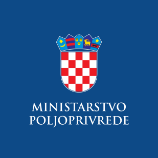 Evidencija izdanih Potvrda o sukladnosti proizvoda sa Specifikacijom proizvoda- sukladno članku 95. stavku 7. Zakona o poljoprivredi („Narodne novine“, br. 118/18., 42/20., 127/20. – Odluka USRH i 52/21.)  i članku 24. Pravilnika o zaštićenim oznakama izvornosti, zaštićenim oznakama zemljopisnog podrijetla i zajamčeno tradicionalnim specijalitetima poljoprivrednih i prehrambenih proizvoda i neobveznom izrazu kvalitete „planinski proizvod“ („Narodne novine“, br. 38/2019)  DALMATINSKI PRŠUTzaštićena oznaka zemljopisnog podrijetla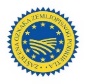 Naziv i adresa subjekta u poslovanju s hranom koji je korisnik oznakeRazdoblje valjanosti Potvrde o sukladnostiPršut Voštane d.o.o.Čaporice 14521 240 Trilj27.10.2020. – 26.10.2021.Pršut Voštane d.o.o.Čaporice 14521 240 Trilj12.11.2020. – 11.11.2021.Pršut Voštane d.o.o.Čaporice 14521 240 Trilj18.1.2021. – 17.1.2022.Pršut Voštane d.o.o.Čaporice 14521 240 Trilj9.2.2021. – 8.2.2022.Pršut Voštane d.o.o.Čaporice 14521 240 Trilj13.4.2021. – 12.04.2022.Pršut Voštane d.o.o.Čaporice 14521 240 Trilj11.05.2021. –  10.05.2022.Pršut Voštane d.o.o.Čaporice 14521 240 Trilj02.08.2021. –  01.08.2022.Pršut Voštane d.o.o.Čaporice 14521 240 Trilj28.09.2021. – 27.09.2022.MI Braća Pivac d.o.o.Težačka 13 21 276 Vrgorac 17.6.2020. – 16.6.2021.MI Braća Pivac d.o.o.Težačka 13 21 276 Vrgorac 19.6.2020. – 18.6.2021.MI Braća Pivac d.o.o.Težačka 13 21 276 Vrgorac 29.6.2020. – 28.6.2021.MI Braća Pivac d.o.o.Težačka 13 21 276 Vrgorac 30.6.2020. – 29.6.2021.MI Braća Pivac d.o.o.Težačka 13 21 276 Vrgorac 01.7.2020. – 30.6.2021.MI Braća Pivac d.o.o.Težačka 13 21 276 Vrgorac 2.7.2020. –  1.7.2021.MI Braća Pivac d.o.o.Težačka 13 21 276 Vrgorac 13.7.2020. – 12.7.2021.MI Braća Pivac d.o.o.Težačka 13 21 276 Vrgorac 22.7.2020. – 21.7.2021.MI Braća Pivac d.o.o.Težačka 13 21 276 Vrgorac 22.7.2020. – 21.7.2021.MI Braća Pivac d.o.o.Težačka 13 21 276 Vrgorac 27.7.2020. – 26.7.2021.MI Braća Pivac d.o.o.Težačka 13 21 276 Vrgorac 27.7.2020. – 26.7.2021.MI Braća Pivac d.o.o.Težačka 13 21 276 Vrgorac 6.8.2020. – 5.8.2021.MI Braća Pivac d.o.o.Težačka 13 21 276 Vrgorac 11.8.2020. – 10.8.2021.MI Braća Pivac d.o.o.Težačka 13 21 276 Vrgorac 14.8.2020. – 13.8.2021.MI Braća Pivac d.o.o.Težačka 13 21 276 Vrgorac 19.8.2020. – 18.8.2021.MI Braća Pivac d.o.o.Težačka 13 21 276 Vrgorac 26.8.2020. – 25.8.2021.MI Braća Pivac d.o.o.Težačka 13 21 276 Vrgorac 2.9.2020. – 1.9.2021.MI Braća Pivac d.o.o.Težačka 13 21 276 Vrgorac 3.9.2020. – 2.9.2021.MI Braća Pivac d.o.o.Težačka 13 21 276 Vrgorac 4.9.2020. – 3.9.2021.MI Braća Pivac d.o.o.Težačka 13 21 276 Vrgorac 7.9.2020. – 6.9.2021.MI Braća Pivac d.o.o.Težačka 13 21 276 Vrgorac 14.9.2020. – 13.9.2021.MI Braća Pivac d.o.o.Težačka 13 21 276 Vrgorac 7.10.2020. – 6.10.2021.MI Braća Pivac d.o.o.Težačka 13 21 276 Vrgorac 15.10.2020. – 14.10.2021.MI Braća Pivac d.o.o.Težačka 13 21 276 Vrgorac 20.10.2020. – 19.10.2021.MI Braća Pivac d.o.o.Težačka 13 21 276 Vrgorac 22.10.2020. – 21.10.2021.MI Braća Pivac d.o.o.Težačka 13 21 276 Vrgorac 27.10.2020. – 26.10.2021.MI Braća Pivac d.o.o.Težačka 13 21 276 Vrgorac 29.10.2020. – 28.10.2021.MI Braća Pivac d.o.o.Težačka 13 21 276 Vrgorac 6.11.2020. – 5.11.2021.MI Braća Pivac d.o.o.Težačka 13 21 276 Vrgorac 13.11.2020. – 12.11.2021.MI Braća Pivac d.o.o.Težačka 13 21 276 Vrgorac 26.11.2020. – 25.11.2021.MI Braća Pivac d.o.o.Težačka 13 21 276 Vrgorac 30.11.2020. – 29.11.2021.MI Braća Pivac d.o.o.Težačka 13 21 276 Vrgorac 2.12.2020. – 1.12.2021.MI Braća Pivac d.o.o.Težačka 13 21 276 Vrgorac 3.12.2020. – 2.12.2021.MI Braća Pivac d.o.o.Težačka 13 21 276 Vrgorac 8.12.2020. – 7.12.2021.MI Braća Pivac d.o.o.Težačka 13 21 276 Vrgorac 9.12.2020. – 8.12.2021.MI Braća Pivac d.o.o.Težačka 13 21 276 Vrgorac 10.12.2020. – 9.12.2021.MI Braća Pivac d.o.o.Težačka 13 21 276 Vrgorac 11.12.2020. – 10.12.2021.MI Braća Pivac d.o.o.Težačka 13 21 276 Vrgorac 18.12.2020  – 17.12.2021.MI Braća Pivac d.o.o.Težačka 13 21 276 Vrgorac 23.12.2020 – 22.12.2021.MI Braća Pivac d.o.o.Težačka 13 21 276 Vrgorac 22.12.2020. – 21.12.2021.MI Braća Pivac d.o.o.Težačka 13 21 276 Vrgorac 30.12.2020. – 29.12.2021MI Braća Pivac d.o.o.Težačka 13 21 276 Vrgorac 15.1.2021.- 14.1.2022.MI Braća Pivac d.o.o.Težačka 13 21 276 Vrgorac 	21.1.2021. – 20.1.2022.	MI Braća Pivac d.o.o.Težačka 13 21 276 Vrgorac 22.2.2021. – 21.2.2022.MI Braća Pivac d.o.o.Težačka 13 21 276 Vrgorac 1.3.2021. – 28.2.2022.MI Braća Pivac d.o.o.Težačka 13 21 276 Vrgorac 9.3.2021. – 8.3.2022.MI Braća Pivac d.o.o.Težačka 13 21 276 Vrgorac 10.3.2021. – 9.3.2022.MI Braća Pivac d.o.o.Težačka 13 21 276 Vrgorac 11.3.2021. – 10.3.2022.MI Braća Pivac d.o.o.Težačka 13 21 276 Vrgorac 12.3.2021. – 11.3.2022.MI Braća Pivac d.o.o.Težačka 13 21 276 Vrgorac 15.3.2021. – 14.3.2022.MI Braća Pivac d.o.o.Težačka 13 21 276 Vrgorac 16.3.2021. – 15.3.2022.MI Braća Pivac d.o.o.Težačka 13 21 276 Vrgorac 01.04.2021. – 31.03.2022.MI Braća Pivac d.o.o.Težačka 13 21 276 Vrgorac 15.4.2021. – 14.4.2022.MI Braća Pivac d.o.o.Težačka 13 21 276 Vrgorac 16.04.2021. – 15.04.2022.MI Braća Pivac d.o.o.Težačka 13 21 276 Vrgorac 19.04.2021. – 18.04.2022.MI Braća Pivac d.o.o.Težačka 13 21 276 Vrgorac 20.04.2021. – 19.04.2022.MI Braća Pivac d.o.o.Težačka 13 21 276 Vrgorac 02.06.2021. – 01.06.2022.MI Braća Pivac d.o.o.Težačka 13 21 276 Vrgorac 17.06.2021. – 16.06.2022..MI Braća Pivac d.o.o.Težačka 13 21 276 Vrgorac 18.6.2021. – 17.6.2022.MI Braća Pivac d.o.o.Težačka 13 21 276 Vrgorac 21.06.2021. – 20.06.2022.MI Braća Pivac d.o.o.Težačka 13 21 276 Vrgorac 23.06.2021. – 22.06.2022.MI Braća Pivac d.o.o.Težačka 13 21 276 Vrgorac 24.06.2021. – 23.06.2022.MI Braća Pivac d.o.o.Težačka 13 21 276 Vrgorac 29.06.2021. – 28.06.2022.MI Braća Pivac d.o.o.Težačka 13 21 276 Vrgorac 9.7.2020. – 8.7.2021.MI Braća Pivac d.o.o.Težačka 13 21 276 Vrgorac 27.7.2020. – 26.7.2021.MI Braća Pivac d.o.o.Težačka 13 21 276 Vrgorac 6.8.2020. – 5.8.2021.MI Braća Pivac d.o.o.Težačka 13 21 276 Vrgorac 19.8.2020. – 18.8.2021.MI Braća Pivac d.o.o.Težačka 13 21 276 Vrgorac 26.10.2020. – 25.10.2021.MI Braća Pivac d.o.o.Težačka 13 21 276 Vrgorac 26.10.2020. – 25.10.2021.MI Braća Pivac d.o.o.Težačka 13 21 276 Vrgorac 16.12.2020. – 15.12.2021.MI Braća Pivac d.o.o.Težačka 13 21 276 Vrgorac 15.12.2020. – 14.12.2021.MI Braća Pivac d.o.o.Težačka 13 21 276 Vrgorac 12.1.2021. – 11.1.2022.MI Braća Pivac d.o.o.Težačka 13 21 276 Vrgorac 3.3.2021. – 2.3.2022.MI Braća Pivac d.o.o.Težačka 13 21 276 Vrgorac 23.04.2021. –  22.04.2022.MI Braća Pivac d.o.o.Težačka 13 21 276 Vrgorac 02.06.2021. –  01.06.2022.MI Braća Pivac d.o.o.Težačka 13 21 276 Vrgorac 30.06.2021. – 29.06.2022.MI Braća Pivac d.o.o.Težačka 13 21 276 Vrgorac 30.06.2021. – 29.06.2022. MI Braća Pivac d.o.o.Težačka 13 21 276 Vrgorac 30.06.2021. – 29.06.2022.MI Braća Pivac d.o.o.Težačka 13 21 276 Vrgorac 01.07.2021. – 30.06.2022.MI Braća Pivac d.o.o.Težačka 13 21 276 Vrgorac 29.07.2021. – 28.07.2022.MI Braća Pivac d.o.o.Težačka 13 21 276 Vrgorac 02.08.2021. – 01.08.2022.MI Braća Pivac d.o.o.Težačka 13 21 276 Vrgorac 02.08.2021. – 01.08.2022.MI Braća Pivac d.o.o.Težačka 13 21 276 Vrgorac 11.08.2021. – 10.08.2022.MI Braća Pivac d.o.o.Težačka 13 21 276 Vrgorac 01.09.2021. –  31.08.2022.MI Braća Pivac d.o.o.Težačka 13 21 276 Vrgorac 02.09.2021. –  01.09.2022.MI Braća Pivac d.o.o.Težačka 13 21 276 Vrgorac 11.08.2021. – 10.08.2022.MI Braća Pivac d.o.o.Težačka 13 21 276 Vrgorac 01.09.2021. –  31.08.2022.MI Braća Pivac d.o.o.Težačka 13 21 276 Vrgorac 02.09.2021. –  01.09.2022.Opskrba Trade d.o.o.Osječka 5a,21 000 Split 06.07.2021.  – 05.07.2022.Opskrba Trade d.o.o.Osječka 5a,21 000 Split 16.07.2021. – 15.07.2022.Opskrba Trade d.o.o.Osječka 5a,21 000 Split12.08.2021. – 11.08.2022.Opskrba Trade d.o.o.Osječka 5a,21 000 Split 30.08.2021. – 29.08.2022.Mijukić PromRunovići 242Runovići20.10.2020. – 19.10.2021.Mijukić PromRunovići 242Runovići26.11.2020. – 25.11.2021.Smjeli d.o.o.Domovinskog rata 203Dugopolje11.3.2021. – 10.3.2022.Dalmatino d.o.o.Ulica XVIII 18/aZemunik Donji2.7.2020. – 1.7.2021.Petason d.o.o., Vranjički put 12, Vranjic22.7.2020. – 21.7.2021.Petason d.o.o., Vranjički put 12, Vranjic02.08.2021. – 01.08.2022.DIM-MES d.o.oPoljana br. 7, Drniš12.1.2021. – 11.1.2022.Kulina Nova sela d.o.o., Kulina 17, Nova Sela11.3.2021. – 10.3.2022.